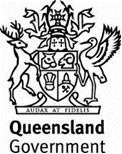 Annexure MRTS30.1 (July 2023)Annexure MRTS30.1 (July 2023)Annexure MRTS30.1 (July 2023)Asphalt PavementsAsphalt PavementsAsphalt PavementsSpecific Contract RequirementsSpecific Contract RequirementsSpecific Contract RequirementsContract Number Contract Number Note:Clause references within brackets in this Annexure refer to Clauses in the parent Technical Specification MRTS30 unless otherwise noted.Clause references within brackets in this Annexure refer to Clauses in the parent Technical Specification MRTS30 unless otherwise noted.Clause references within brackets in this Annexure refer to Clauses in the parent Technical Specification MRTS30 unless otherwise noted.Binder (Clause 7.1.6)Binder (Clause 7.1.6)Binder (Clause 7.1.6)Binder (Clause 7.1.6)Binder (Clause 7.1.6)Binder (Clause 7.1.6)The following binder requirements apply.The following binder requirements apply.The following binder requirements apply.The following binder requirements apply.The following binder requirements apply.LocationLocationCourseAsphalt DesignationBinder ClassBinder SpecificationWhere no indication is given, the Contractor shall use a binder complying with the requirements of the guide note contained within Clause 1.1 of MRTS30 Asphalt Pavements.Where no indication is given, the Contractor shall use a binder complying with the requirements of the guide note contained within Clause 1.1 of MRTS30 Asphalt Pavements.Where no indication is given, the Contractor shall use a binder complying with the requirements of the guide note contained within Clause 1.1 of MRTS30 Asphalt Pavements.Where no indication is given, the Contractor shall use a binder complying with the requirements of the guide note contained within Clause 1.1 of MRTS30 Asphalt Pavements.Where no indication is given, the Contractor shall use a binder complying with the requirements of the guide note contained within Clause 1.1 of MRTS30 Asphalt Pavements.Where no indication is given, the Contractor shall use a binder complying with the requirements of the guide note contained within Clause 1.1 of MRTS30 Asphalt Pavements.Crack filling (Clause 8.2.3)Crack filling (Clause 8.2.3)Cracks are to be filled in the following areas.Strain alleviating fabric strips (Clause 8.2.4)Strain alleviating fabric strips (Clause 8.2.4)Strain alleviating strips are required in the following areas.Material transfer vehicle (Clause 8.3)Material transfer vehicle (Clause 8.3)A material transfer vehicle is required to be used in the paving process for the following dense graded asphalt layers.Structures (Clause 8.3)Structures (Clause 8.3)Structures (Clause 8.3)Structures (Clause 8.3)Load limits apply on structures within the Works as follows.Load limits apply on structures within the Works as follows.Load limits apply on structures within the Works as follows.StructureStructureChainagesDetailsPlacement trial (Clause 8.11)Placement trial (Clause 8.11)A placement trial is required for each of the following layers.Vertical tolerance control (Clause 9.4.2.1)Vertical tolerance control (Clause 9.4.2.1)Vertical tolerance control (Clause 9.4.2.1)Vertical tolerance control (Clause 9.4.2.1)Vertical tolerance control (Clause 9.4.2.1)Vertical tolerance control (Clause 9.4.2.1)Vertical tolerance control (Clause 9.4.2.1)The following vertical tolerance controls shall apply.The following vertical tolerance controls shall apply.The following vertical tolerance controls shall apply.The following vertical tolerance controls shall apply.The following vertical tolerance controls shall apply.The following vertical tolerance controls shall apply.Item NumberItem NumberLevel ControlLevel ControlThickness ControlThickness ControlRoad roughness (Clauses 9.6.1 & 9.6.2)Road roughness (Clauses 9.6.1 & 9.6.2)The road roughness requirements for the Works (including areas of pavement where road roughness is not a requirement) shall be as follows.If no indication is given, a maximum international roughness index of 1.93 m/km shall apply.If no indication is given, a maximum international roughness index of 1.93 m/km shall apply.Supplementary requirements (Clause 11)Supplementary requirements (Clause 11)The following supplementary requirements shall apply.